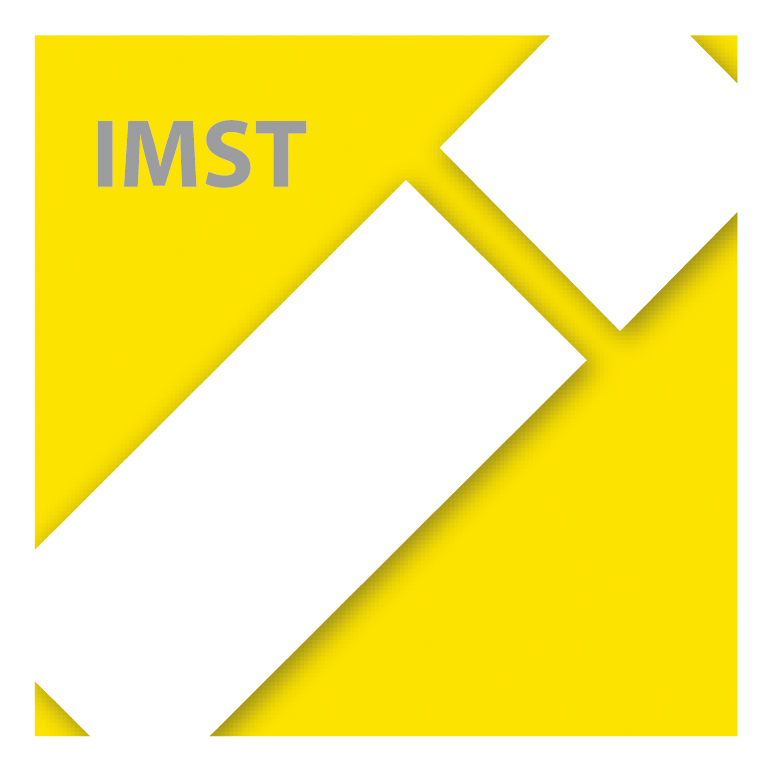 DigitalwerkstattID 2101Projekt-ID eingebenStundenplanungenProjektkoordinator/in: Hannes AichmayrInstitution(en): NMS PfeilgasseOrt, Juni 2018